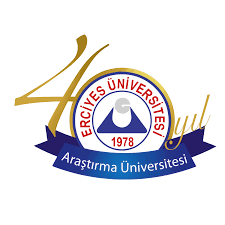 ERCİYES ÜNİVERSİTESİ   ÖĞRETİM ELEMANI VE DERS DEĞERLENDİRME ANKETİ SONUÇLARI (17/18 GÜZ)Ders4.2.08- Süt Hijyeni ve TeknolojisiŞubeKampüsMerkez Kampüs YerleşkeÖgretim TürÖğretim ElemanıProf. Dr. Yeliz YILDIRIMProf. Dr. Yeliz YILDIRIMProf. Dr. Yeliz YILDIRIMA. Öğretim Elemanı DeğerlendirmesiA. Öğretim Elemanı DeğerlendirmesiÖğrenci Sayısı / Cevap [1 - 5]Öğrenci Sayısı / Cevap [1 - 5]Öğrenci Sayısı / Cevap [1 - 5]Öğrenci Sayısı / Cevap [1 - 5]Öğrenci Sayısı / Cevap [1 - 5]#SoruFikri m Yok [1]Kötü[2]Orta [3]İyi[4]Çok iyi [5]Sonuç1Dersi veren öğretim üyesinin konusuna hakimiyeti ve yeterliliği2Derse yeterince hazırlıklı ve vaktinde gelmesi3Ders saatini rasyonel ve aktif kullanması4Öğrencinin derse katılmasını ve motivasyonunu sağlaması5Ders haricinde öğrenciye destek olma isteği6Öğrenciyi değerlendirmede düzeyli ve adil olması	7Kaynak ders notları ve kitaplarının yeterliliği8Ders konularını güncel hayata ilişkin örneklerle açıklayarak uygulama alanlarını detaylandırması9Dönem başında dersin amacı, öğrenciye kazandıracağı bilgi, beceri ve yetkinlikleri, dersin sunuluş şekli ve programı, kaynakları, değerlendirme şekli ve devam koşullarını öğretim üyesinin açık ve net bir şekilde öğrenciye duyurması10Dersi veren öğretim üyesi hakkında genel değerlendirmeniz11Derste hayata ve mesleğe dair konuların ele alınışı, size kazandırdıkları ve beklentileriniz dikkate alındığında ders hakkında genel düşüncelerinizGenel SonuçGenel SonuçB. Ders Öğrenme Çıktıları DeğerlendirmesiB. Ders Öğrenme Çıktıları DeğerlendirmesiÖğrenci Sayısı / Cevap [0 - 100]Öğrenci Sayısı / Cevap [0 - 100]Öğrenci Sayısı / Cevap [0 - 100]Öğrenci Sayısı / Cevap [0 - 100]Öğrenci Sayısı / Cevap [0 - 100]#Ders Öğrenme Çıktısı0%25%50%75%100%Sonuç1Çiğ sütün kalitesini değerlendirebilir, hangi teknolojiye uygun olduğuna karar verebilir.2Süt işletmesinde proses akışını detaylı inceler, kritik kontrol noktalarını bilir.3Beyaz peynir teknolojisini bilir ve uygular.
4Kaşar peyniri yapmasını bilir ve uygular.5Kefir ve yoğurt yapmasını bilir ve uygular.6Süt ve süt ürünlerinin halk sağlığı açısından önemine vakıftır.7Bir süt işletmesinde üretim sorumlusu olarak görev yapacak bilgi ve beceriye sahiptir.